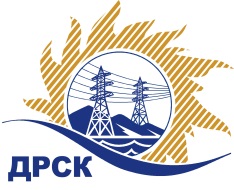 Акционерное Общество«Дальневосточная распределительная сетевая  компания»    (АО «ДРСК»)Протокол № 677/УТПиР-Р Закупочной комиссии по рассмотрению заявок участников  открытого электронного запроса предложений: «Установка системы контроля управления доступом» закупка 2529  раздел 2.2.1.ЕИС №    31705656785 (МСП) СПОСОБ И ПРЕДМЕТ ЗАКУПКИ: Открытый электронный запрос предложений: «Установка системы контроля управления доступом».Плановая стоимость закупки: 1 107 603.00  руб. без учета НДС. Закупка 2529 раздел 2.2.1. ГКПЗ 2017 г.ПРИСУТСТВОВАЛИ: Члены постоянно действующей Закупочной комиссии АО «ДРСК» 2 уровняВОПРОСЫ, ВЫНОСИМЫЕ НА РАССМОТРЕНИЕ ЗАКУПОЧНОЙ КОМИССИИ: О рассмотрении результатов оценки заявок Участников О признании заявок участников соответствующими условиям запроса предложений О предварительной ранжировке заявокО проведении переторжкиРЕШИЛИ:Признать объем полученной информации достаточным для принятия решения.Принять цены, полученные на процедуре вскрытия конвертов с заявками участников запроса предложений.По вопросу № 2	Признать заявки ООО "Активные Коммуникации", ООО ЧОП "ФЛАГМАН"  соответствующими условиям Документации о закупке и принять их к дальнейшему рассмотрению.По вопросу № 3	Утвердить предварительную ранжировку заявок:По вопросу № 4Провести переторжку;Допустить к участию в переторжке заявки следующих участников: ООО "Активные Коммуникации", ООО ЧОП "ФЛАГМАН"Определить форму переторжки: заочнаяНазначить переторжку на 28.11.2017 в 15:00 час. (Благовещенского времени). Определить форму переторжки: заочная.Место проведения переторжки: по адресу Единой электронной торговой площадки АО «ЕЭТП» на Интернет-сайте https://rushydro.roseltorg.ru».Ответственному секретарю Закупочной комиссии уведомить участников, приглашенных к участию в переторжке, о принятом комиссией решенииИгнатова Т.А.397-307г. Благовещенск27.11.2017№Наименование участника и его адресПредмет заявки на участие в закупке1Общество с ограниченной ответственностью Частное охранное предприятие "ФЛАГМАН" 
ИНН/КПП 1402047709/140201001 
ОГРН 1081402000085Цена без НДС: 1100000.00 руб.(НДС не применяется)2Общество с ограниченной ответственностью "Активные Коммуникации" 
ИНН/КПП 1402015471/140201001 
ОГРН 1111402000511Цена без НДС: 1105000.00 руб.(НДС не применяется)Место в предварительной ранжировкеНаименование и адрес участникаЦена заявки на участие в запросе предложений, руб.  без НДСПрименение приоритета в соответствии с 925-ППБалл по неценовой предпочтительности1 местоООО ЧОП "ФЛАГМАН"678900, Российская Федерация, Республика Саха (Якутия), Улус Алданский/город Алдан, Квартал 2-й, дом 31100000.00нет0,032 местоООО "Активные Коммуникации"
678900, Российская Федерация, республика Саха /Якутия/, г.Алдан, Алданский район, ул.Тарабукина, 64 Б1105000.00нет0,01Секретарь Закупочной комиссии:Челышева Т.В.  _____________________________